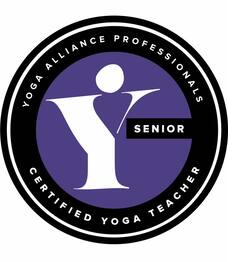 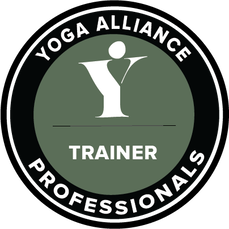 COURSE SYLLABUSIntroductions about the courseHistory of YogaAsanas; including Anatomy and Physiology for theseSYT contact hours = 16, Non SYT contact hrs = 4, Non contact hrs = 6, Total hrs = 26.
(SYT = Senior Yoga Teacher) 

Module 2:The limbs of YogaHealth and Safety and how to prepare a venue to provide a suitable area to practiceAsanas; including Anatomy and Physiology for theseSYT contact hrs = 16, Non SYT contact hrs = 4, Non contact hrs = 6, Total hrs = 26.

Module 3:Acquainting with other styles of YogaThe effects of Yoga on the personFascia, what is itAnatomy ChainsMudras Asanas; including Anatomy and Physiology for theseSYT contact hrs = 16, Non SYT contact hrs = 4, Non contact hrs = 6, Total hrs = 26

Module 4:Pranayama:  Anatomy / Physiology of the Respiratory SystemAssessing poor breathing patterns and how to improve with Yogic breathing techniquesContraindications and knowing when to refer to G.P. etc.Asanas; including Anatomy and Physiology for theseSYT contact hrs = 16, Non SYT contact hrs = 4, Non contact hrs = 6, Total hrs = 26

Module 5:Anatomy and Physiology​Recap the Respiratory SystemThe Limbic System and ChakrasAsanas; including Anatomy and Physiology for theseSYT contact hrs = 16, Non SYT contact hrs = 4, Non contact hrs = 6, Total hrs = 26

Module 6:Meditation and how to apply it​Meditation TechniquesMantrasPrepare and deliver a Guided RelaxationAsanas; including Anatomy and Physiology for theseSYT contact hrs = 16, Non SYT contact hrs = 4, Non contact hrs = 6, Total hrs = 26

Module 7:​Nutrition for YogaIntroduction to AyurvedaAsanas; including Anatomy and Physiology for theseSYT contact hrs = 16, Non SYT contact hrs = 4, Non contact hrs = 6, Total hrs = 26

Module 8:Anatomy and Physiology of the Skeletal SystemThe Muscular System and Fascial IntegrationThe Nervous SystemThe Circulatory SystemAsanas; including Anatomy and Physiology for theseSYT contact hrs = 16, Non SYT contact hrs = 4, Non contact hrs = 6, Total hrs = 26

Module 9:Good Practice in Teaching, Verbal Cues etc.Participant Characteristics Planning Lessons from Beginners to Advanced ClassAsanas; including Anatomy and Physiology for theseSYT contact hrs = 16, Non SYT contact hrs = 4, Non contact hrs = 6, Total hrs = 26

Module 10:Running a Yoga Studio (CPD's), Insurance, Media, Potential Demographic, RegistrationSun SalutationsAsanas; including Anatomy and Physiology for theseSYT contact hrs = 16, Non SYT contact hrs = 4, Non contact hrs = 6, Total hrs = 26

Module 11:Modifying Asanas for Differing AbilitiesTwistsBindsInversionsAsanas; including Anatomy and Physiology for theseSYT contact hrs = 16, Non SYT contact hrs = 4, Non contact hrs = 6, Total hrs = 26

Module 12:Practical Exam (deliver a 60 min class, for which a demographic will be assigned)Multiple Choice Exam ​SYT contact hrs = 2, Non SYT contact hrs = 0, Non contact hrs = 0, Total hrs = 2